	Ginebra, 17 de enero de 2012Muy Señora mía/Muy Señor mío:1	Como continuación de la Circular TSB 203 del 23 de junio y de la Circular TSB 231 del 16 de septiembre de 2011, le informo por la presente que 34 Estados Miembros que participaron en la última reunión de la Comisión de Estudio 15 aprobaron los textos de los proyectos de nueva Recomendación UIT-T G.9955 y UIT-T G.9964 durante su Sesión Plenaria celebrada el 16 de diciembre de 2011.2	Los títulos de las nuevas Recomendaciones UIT-T que fueron aprobadas son:–	Recomendación UIT-T G.9955 (2011), Transceptores de comunicación por la línea eléctrica de banda estrecha con modulación por división de frecuencia ortogonal (MDFO) – Especificación de la capa física–	Recomendación UIT-T G.9964 (2011), Transceptores unificados para la red alámbrica residencial de alta velocidad – Especificación de los componentes relativos al espectro3	Puede accederse en línea a la información disponible sobre patentes a través del sitio web del UIT T.4	La versión prepublicada de las Recomendaciones aprobadas pronto estará disponible en el sitio web del UIT-T.5	La UIT publicará lo antes posible los textos de estas Recomendaciones.Malcolm Johnson
Director de la Oficina de
Normalización de las TelecomunicacionesOficina de Normalización
de las Telecomunicaciones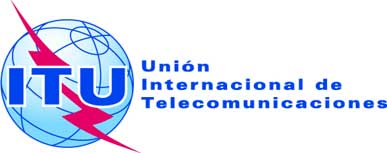 Ref.:Circular TSB 248COM 15/GJ-	A las Administraciones de los Estados Miembros
de la UniónTel.:
Fax:Correo-e:+41 22 730 5515
+41 22 730 5853tsbsg15@itu.int Copia:-	A los Miembros del Sector UIT-T;-	A los Asociados del UIT-T Comisión de Estudio 15;-	Al Presidente y a los Vicepresidentes de la
Comisión de Estudio 15;-	Al Director de la Oficina de Desarrollo de las Telecomunicaciones;-	Al Director de la Oficina de RadiocomunicacionesAsunto: Aprobación de nuevas Recomendaciones UIT-T G.9955 y UIT-T G.9964